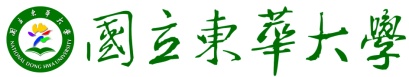 藝術創意產業學系 校外實習機構追蹤評估表111.12.22_111-1-2系實習會議修訂通過一、實習工作概況一、實習工作概況一、實習工作概況一、實習工作概況一、實習工作概況一、實習工作概況機構名稱工作內容需求條件或專長輪班□是	□否工作   	時，做 	休 	□是	□否工作   	時，做 	休 	系(所)別工作時間每週	時每週	時住宿□供宿	□自理□供宿	□自理加班時間每日	時每週	時每日	時每週	時提供薪資(獎學金)額度勞健保□是	□否□是	□否膳食□供膳	□自理□供膳	□自理提撥勞退基金□是	□否□是	□否配合簽約□是	□否□是	□否二、實習工作評估二、實習工作評估二、實習工作評估二、實習工作評估二、實習工作評估二、實習工作評估評估時間年     月     日年     月     日年     月     日年     月     日年     月     日工作環境負荷適合□5      □4      □3      □2      □1□5      □4      □3      □2      □1□5      □4      □3      □2      □1負荷太重工作安全性負荷適合□5      □4      □3      □2      □1□5      □4      □3      □2      □1□5      □4      □3      □2      □1負荷太重工作專業性負荷適合□5      □4      □3      □2      □1□5      □4      □3      □2      □1□5      □4      □3      □2      □1負荷太重體力負荷負荷適合□5      □4      □3      □2      □1□5      □4      □3      □2      □1□5      □4      □3      □2      □1負荷太重培訓計畫負荷適合□5      □4      □3      □2      □1□5      □4      □3      □2      □1□5      □4      □3      □2      □1負荷太重合作理念負荷適合□5      □4      □3      □2      □1□5      □4      □3      □2      □1□5      □4      □3      □2      □1負荷太重三、整體總評（5分:極佳、4分:佳、3分:可、2分:不佳、1分:極不佳）三、整體總評（5分:極佳、4分:佳、3分:可、2分:不佳、1分:極不佳）三、整體總評（5分:極佳、4分:佳、3分:可、2分:不佳、1分:極不佳）三、整體總評（5分:極佳、4分:佳、3分:可、2分:不佳、1分:極不佳）三、整體總評（5分:極佳、4分:佳、3分:可、2分:不佳、1分:極不佳）三、整體總評（5分:極佳、4分:佳、3分:可、2分:不佳、1分:極不佳）實習權益維護□5	□4	□3	□2	□1□5	□4	□3	□2	□1□5	□4	□3	□2	□1□5	□4	□3	□2	□1□5	□4	□3	□2	□1實習專業性□5	□4	□3	□2	□1□5	□4	□3	□2	□1□5	□4	□3	□2	□1□5	□4	□3	□2	□1□5	□4	□3	□2	□1機構資源投入□5	□4	□3	□2	□1□5	□4	□3	□2	□1□5	□4	□3	□2	□1□5	□4	□3	□2	□1□5	□4	□3	□2	□1機構配合度□5	□4	□3	□2	□1□5	□4	□3	□2	□1□5	□4	□3	□2	□1□5	□4	□3	□2	□1□5	□4	□3	□2	□1評估總分               分 (加總以上分數，滿分50分)               分 (加總以上分數，滿分50分)               分 (加總以上分數，滿分50分)               分 (加總以上分數，滿分50分)               分 (加總以上分數，滿分50分)四、補充說明請務必逐項與實習機構確認實習合作契約內容，切勿因公司營運因素而造成學生中斷實習之困擾。請務必逐項與實習機構確認實習合作契約內容，切勿因公司營運因素而造成學生中斷實習之困擾。請務必逐項與實習機構確認實習合作契約內容，切勿因公司營運因素而造成學生中斷實習之困擾。請務必逐項與實習機構確認實習合作契約內容，切勿因公司營運因素而造成學生中斷實習之困擾。請務必逐項與實習機構確認實習合作契約內容，切勿因公司營運因素而造成學生中斷實習之困擾。五、評估結論□推薦實習 	□不推薦實習□推薦實習 	□不推薦實習□推薦實習 	□不推薦實習□推薦實習 	□不推薦實習□推薦實習 	□不推薦實習評估教師簽章說明：1.新的實習機構請系主任安排專業老師拜訪實習機構主管，表達謝意及評估實習職務之適合性，避免學生報到後因無法適應而產生困擾。2.無法配合規劃課程、異常超時實習且無法給加班費（或補休）、無法簽訂實習合約者，請勿進行實習合作。3.本表評估總分須達 40分以上方可推薦實習機構。